              Развлечение для детей подготовительных к школе групп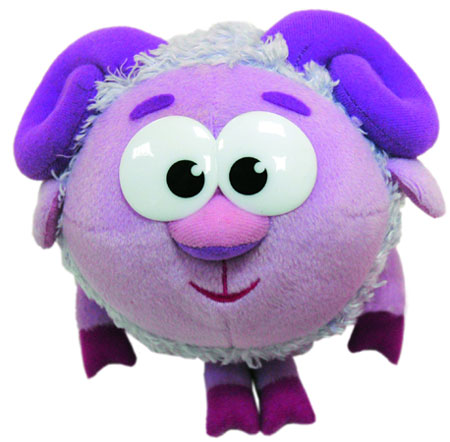 Ведущие и составители муз.руководители: Шустова Н. А, Храпко Н. А.Ведущая  Все сидящие в зале, безусловно, очень любят мультфильмы .Сегодня наши ребята отправятся в страну Мультипультию, где им придётся отгадывать загадки и состязаться в силе и ловкости, а ёщё мы будем петь и танцевать.В состязание вступят две замечательные команды – команда «Смешарики» и «Ну, погоди!». Болельщики приветствуйте своих игроков.Каждая команда в составе 5 человек под весёлый марш обходит зал и занимает свои места.В Мультипультию команды отправятся на своём сказочном кораблике.В качестве разминки участникам состязаний предлагается собрать из кусочков своё судно. Вовремя выполнения задания звучит песня «Белые кораблики». После оценки конкурса (1 балл за скорость, 1- за правильность) болельщикам предлагается назвать песню, которая звучала и название мультфильма. 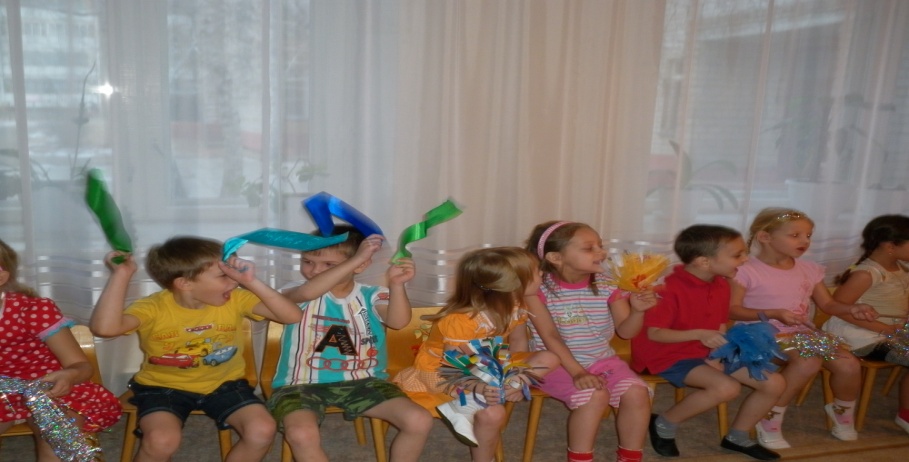 Ведущая. Капитаны! Внимание! Персонажу какого мультфильма принадлежат слова: «Ребята! Давайте жить дружно!» ?Команда капитана, быстрее назвавшего кота Леопольда, получает одно очко (песня «Неприятность эту мы переживём», муз.В.Шаинского).Эстафета «Мышеловка кота Леопольда»Игроки выстраиваются в колонну по одному. Перед каждой командой полоса препятствий которую нужно пройти (дуги, в корзинке муляжи продуктов).Загадки болельщикам.(см.приложение)Ведущая.Какому персонажу принадлежит эта песенка (звучит песня «Улыбка» из м/ф «Крошка Енот») и как она называется? Начисляются баллы за правильные ответы.Эстафета «Переправа енотов»Перед каждой командой лавочка. Задание: одеть маску, проползти на животе по скамейке, подтягиваясь руками, вернуться обратно бегом, отдать маску следующему игроку.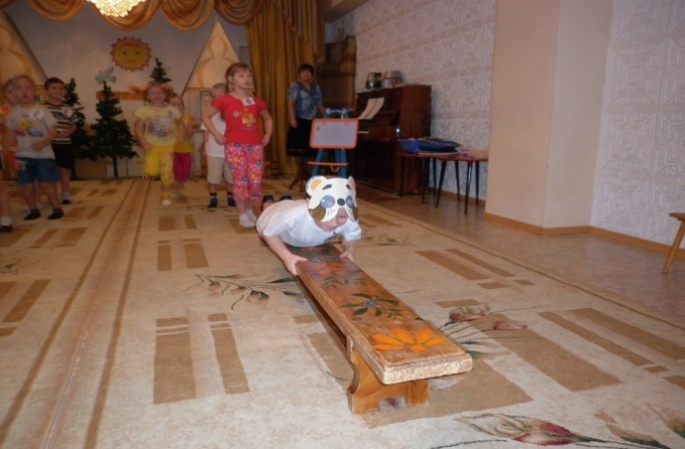 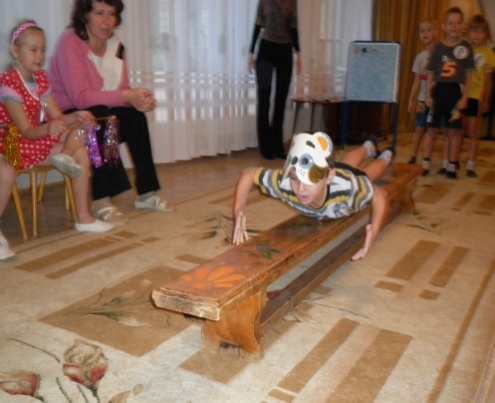 «    Переправа  енотов  »Игра с болельщиками и игроками «Дождь и солнце»По сигналу «солнце!» все бегают по залу. По сигналу «дождь!» нужно замереть на одной ноге, подняв руки вверх наподобие крыши. Кто не удержит равновесие, выбывает из игры (звучит «Песенка о лете» из м/ф «Дед мороз и дети»).                                Игра «Назови имя»Участники каждой команды поочерёдно отвечают и получают баллы.Муха - ……….(Цокотуха)Пчела - ………(Майя)Курочка - ……..(Ряба)Мышка - ……..(Норушка)Попугай - …….(Кеша)Крыска - ………(Лариска)Черепаха - ……(Тартилла)Лиса - ……….(Алиса)Музыкальная пауза – «Песенка Красной Шапочки» исп.Полина М./8гр./                                     Игра «Волк и зайцы»Одна команда – «зайцы», из другой выбирается «волк». Под музыку зайцы скачут, музыка обрывается - волк ловит зайцев.Потом команды меняются. Подсчитывается число пойманных зайцев.Ведущая. В каком мультфильме Баба – Яга назвала своего гостя «ты мой яхонтовый, ты мой бриллиантовый, ты мой изумрудный» ?(за ответ начисляется дополнительное очко)                               Аттракцион «Цветные шарики»От каждой команды выбирается по одному игроку. По залу рассыпаны разноцветные шары - зелёные (изумрудные), красные (яхонтовые), прозрачные (бриллиантовые).Под музыку играющие прогуливаются по залу. В тот момент, когда музыка прерывается, ведущий называет какой – ни будь цвет, например «яхонтовый» и начинает считать: « один, два, три» Играющие за это время должны отыскать нужный шар. Затем выбирается новая пара                      Загадки болельщикам (см. приложение)..Ведущая. Какому персонажу принадлежит эта песенка? (Звучит песенка Мамонтёнка из м/ф « Мамонтёнок на льдине»)За правильный ответ  начисляется балл.                     Эстафета «Прыжки на льдинах»Участники команд по очереди прыгают из обруча в обруч. Ведущая. Что ж! Вы прекрасно справились  со всеми заданиями. Настала пара покинуть Мультипультию и подсчитать количество очков.А пока  танцуют все! Танец «Чунга - чанга».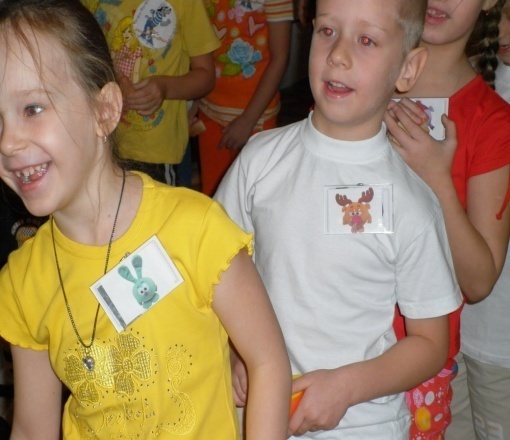 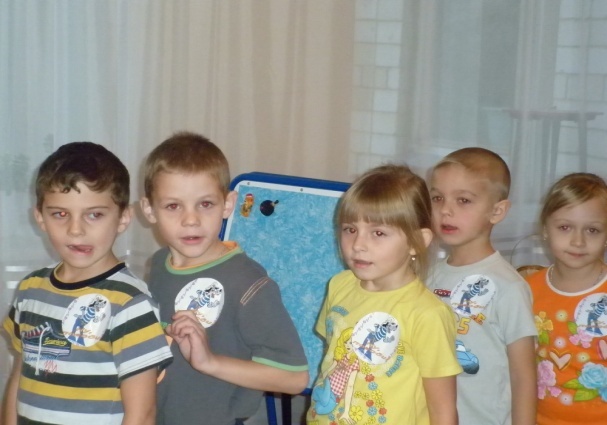 Загадки болельщикам.1Железные зубы. Костяная нога –все люди знают, это…(Баба – Яга).2.У отца бал мальчик странный.Необычный, деревянный,Но любил папаша сынаШалунишку….(Буратино)3.Где жил Чебурашка  прежде, чем он познакомился с Геной (в телефонной будке).4. Кто перевоспитал почтальона Печкина? (Дядя Фёдор, Шарик,Матроскин)5.Как звали любимую корову Матроскина? (Мурка)6.Какое лекарство хотела дать Мальвина Буратино? (касторку)7. В кого превращался князь Гвидон? (комара, муху, шмеля)8. В кого превратился Гадкий утёнок? (В лебедя)